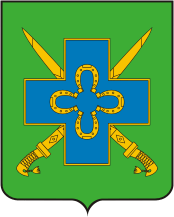 АДМИНИСТРАЦИЯ СТАРОМЫШАСТОВСКОГО СЕЛЬСКОГО ПОСЕЛЕНИЯ ДИНСКОГО РАЙОНАПОСТАНОВЛЕНИЕот  29.01.2020 г.                                                          №-11									                 станица СтаромышастовскаяО включении в реестр муниципальной собственности Старомышастовского сельского поселения Динского района земельных участков с кадастровыми номерами 23:07:0401049:42, 23:07:0401049:43, 23:07:0401049:44, расположенных по адресу: Краснодарский край, Динской район, ст. Старомышастовская, ул.Сады Южные,15/А, ул.Сады Южные,15/Б, ул.Сады Южные,15/В.      С целью учета муниципального имущества Старомышастовского сельского поселения, руководствуясь Уставом  Старомышастовского сельского поселения Динского района, Положением о порядке владения, пользования и распоряжения муниципальным имуществом Старомышастовского сельского поселения Динского района, утвержденного решением Совета Старомышастовского сельского поселения Динского района от 01.03.2018 г. № 211-56/3, на основании выписок из Единого государственного реестра недвижимости об основных характеристиках и зарегистрированных правах на объект недвижимости  п о с т а н о в л я ю:          1.Включить в реестр муниципальной собственности Старомышастовского сельского поселения Динского района следующие земельные участки:          - земельный участок, расположенный по адресу: Краснодарский край, Динской район, ст. Старомышастовская, ул.Сады Южные, 15 А, с кадастровым номером 23:07:0401049:42, площадью 1000 кв.м, категория земель- земли населенных пунктов, вид разрешенного использования - для ведения личного подсобного хозяйства, кадастровой  стоимостью 394 710 рублей 00 копеек;           - земельный участок, расположенный по адресу: Краснодарский край, Динской район, ст. Старомышастовская, ул.Сады Южные, 15 Б, с кадастровым номером 23:07:0401049:43, площадью 1000 кв.м, категория земель- земли населенных пунктов, вид разрешенного использования - для ведения личного подсобного хозяйства, кадастровой  стоимостью 394 710 рублей 00 копеек ;             - земельный участок, расположенный по адресу: Краснодарский край, Динской район, ст. Старомышастовская, ул.Сады Южные, 15 В, с кадастровым номером 23:07:0401049:44, площадью 1000 кв.м, категория земель- земли населенных пунктов, вид разрешенного использования - для ведения личного подсобного хозяйства, кадастровой  стоимостью 394 710 рублей 00 копеек;                         2.МКУ «Централизованная бухгалтерия Старомышастовского сельского поселения» принять к учету и поставить на счет имущества казны указанное выше имущество.          3. Контроль за выполнением настоящего постановления оставляю за собой.          4. Настоящее постановление вступает в силу со дня его подписания.Глава Старомышастовскогосельского поселения					                С.Н. ДолженкоЛИСТ СОГЛАСОВАНИЯпроекта постановления администрации Старомышастовского сельского поселения от ___________ 2020 г.  № __________О включении в реестр муниципальной собственности Старомышастовского сельского поселения Динского района земельных участков с кадастровыми номерами 23:07:0401049:42, 23:07:0401049:43, 23:07:0401049:44, расположенных по адресу: Краснодарский край, Динской район, ст. Старомышастовская, ул.Сады Южные,15/А, ул.Сады Южные,15/Б, ул.Сады Южные,15/В.  Проект  подготовлен  и  внесен:Главный специалистобщего отдела      			                             Н.А. Гавшина«__»___________2020  г.	Согласовано:Начальник общего отдела					        А. А. Велигоцкая  «___»__________2020  г.